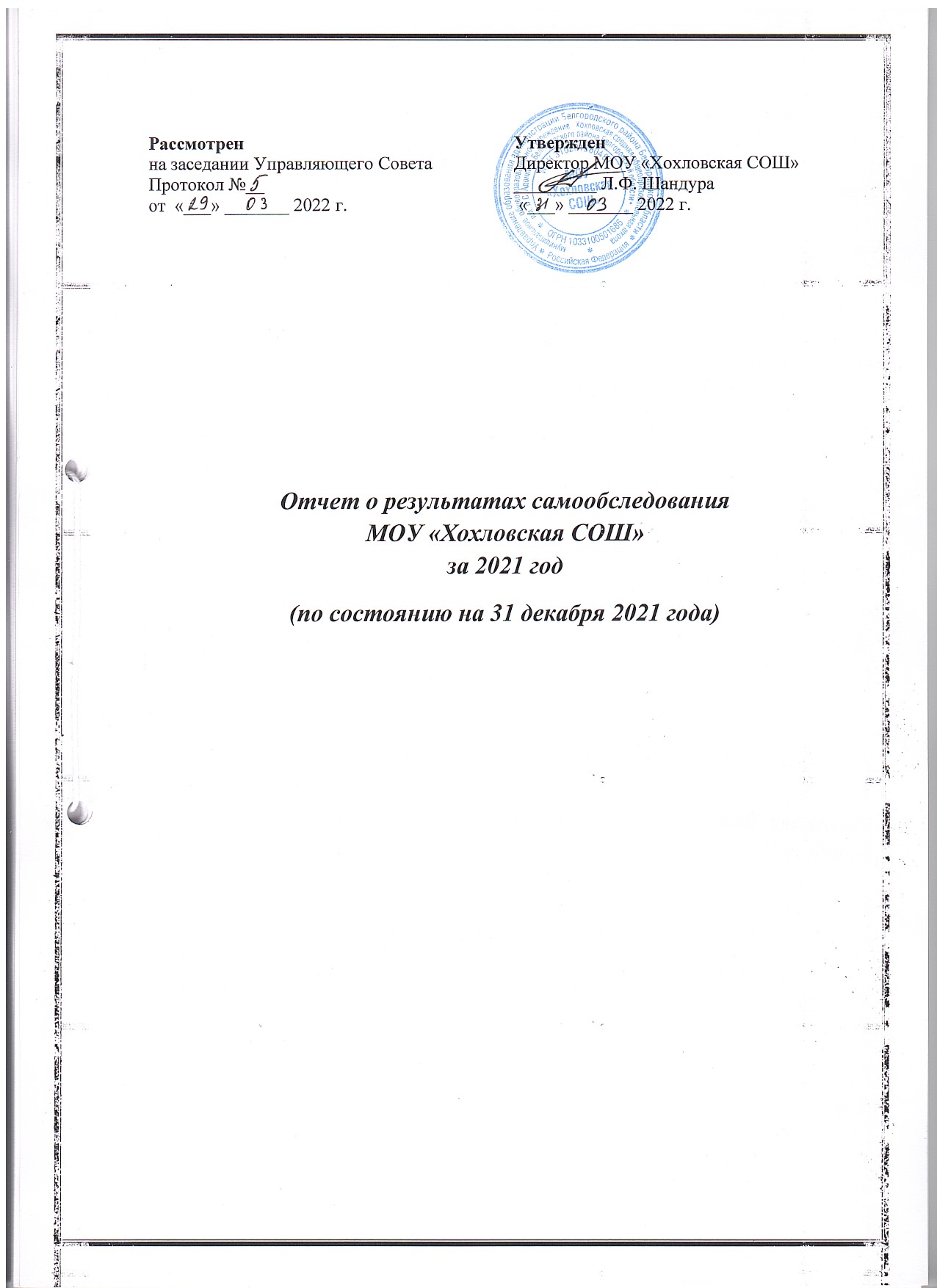 Общие сведения об общеобразовательной организации1.1. Полное наименование образовательного учреждения в соответствии с уставом -  муниципальное общеобразовательное учреждение «Хохловская средняя общеобразовательная школа им. В.С. Адонкина Белгородского района Белгородской области»1.2. Адрес: юридический  - 308572, Российская Федерация,  Белгородская область, Белгородский район, село Хохлово, улица Центральная, дом 19.Фактический - 308572, Российская Федерация,  Белгородская область, Белгородский район, село Хохлово, улица Центральная, дом 19.1.3. Телефон – 8(4722)29-26-25       Факс  - 8(4722)29-26-25e-mail  -chochlsoch@mail.ru1.4. Устав – дата принятия 27 апреля 2017 г., утверждения 19 апреля  2017  г.(даты принятия, утверждения)1.5. Учредитель – Управление образования администрации Белгородского района Белгородской области(полное наименование)1033100501686, свидетельство о государственной регистрации юридического лица, серия 31 № 000597575, выдано Инспекцией Министерства Российской Федерации по налогам и сборам по  Белгородскому району   Белгородской области, 20 мая 2003 г.основной государственный регистрационный номер юридического лица (ОГРН)свидетельство серия 31 №001724205, выдано Межрайонной инспекцией Федеральной налоговой службы № 2 по  Белгородской области, 21 сентября 2006 г.;свидетельство серия 31 № 001868429, выдано Межрайонной инспекцией Федеральной налоговой службы № 2 по  Белгородской области, 27 марта 2008 г.;свидетельство серия 31 № 002055843, выдано Межрайонной инспекцией Федеральной налоговой службы № 2 по  Белгородской области, 26 февраля 2010 г.;свидетельство серия 31 № 002230681, выдано Межрайонной инспекцией Федеральной налоговой службы № 2 по  Белгородской области, 26 декабря 2011 г.;свидетельство серия 31 № 002342544, выдано Межрайонной инспекцией Федеральной налоговой службы № 2 по  Белгородской области, 29 ноября 2012 г.реквизиты свидетельства о внесении записи в Единый государственный реестр юридических лиц(в случае внесения изменений в устав указываются реквизиты свидетельства о внесении записи в Единый государственный реестр юридических лиц)И3102016573, свидетельство о постановке на учет российской организации в налоговом органе по месту нахождения на территории Российской Федерации, серия 31 № 001869852,  выдано Межрайонной инспекцией  Федеральной  налоговой  службы № 2 по  Белгородской области,  26 мая 2003 г.идентификационный номер налогоплательщика и данные документа о постановке организации на учет в налоговом органе310201001, 26 мая 2003 г., свидетельство о постановке на учет российской организации в налоговом органе по месту нахождения на территории Российской Федерации, серия 31 № 001869852,  выдано Межрайонной инспекцией  Федеральной  налоговой  службы № 2 по  Белгородской областикод причины и дата постановки на учет организации в налоговом органе, реквизиты свидетельства о постановке на налоговый учет организациисвидетельство о государственной аккредитации 31А01 0000295, регистрационный № 3697, выдано 07 марта 2014 г. департаментом образования Белгородской областиреквизиты действующего свидетельства о государственной аккредитации (наименование аккредитационного органа, выдавшего свидетельство о государственной аккредитации, номер и дата выдачи свидетельства о государственной аккредитации) (при наличии).Образовательная деятельностьОбразовательная деятельность МОУ «Хохловская СОШ» обеспечивает выполнение поставленных целей и задач. Соблюдена преемственность между уровнями обучения и классами, сбалансированность между предметными циклами и отдельными предметами, предусмотрено удовлетворение различных запросов учащихся с учетом  физиологических возможностей и уровня подготовленности каждого, начиная от коррекционно-развивающего и заканчивая профильным. Согласно лицензии учреждение реализует программы: - дошкольного общего образования;- начального общего образования в 1- 4 классах (УМК «Школа России»);- основного общего образования по ФГОС;- среднего общего образования по ФГОС в 10 классе;- программы дополнительного образования.Программы дополнительного образования реализуются по следующим направленностям:- художественной;- естественнонаучной;- научно-технической;- туристско-краеведческой;- социально-педагогической- физкультурно-спортивной.Статистические данные по реализации программУчебные планы школы на 2020-2021 и 2021-2022 разработаны в соответствии с Федеральным законом от 29 декабря 2012 г. N 273 «Об образовании в Российской Федерации», на основе ООП НОО, ООП ООО и ООП СОО и сохраняют в необходимом объеме содержание образования, являющееся обязательным на каждом уровне образования.При выборе учебно-методического комплекта для обучения на втором и третьем уровнях школа руководствовалась принципом преемственности. 	Часы (вариативной части) учебного плана компонента образовательного учреждения на уровне начального общего, основного общего и среднего общего образования использованы с учетом  интересов и потребностей обучающихся, их родителей (законных представителей):•	для реализации программы учебного предмета «Русский язык» по 1 часу в неделю в классах;•	для реализации программы учебного предмета «Родной язык» (русский) по 0,5 часа в неделю в классах;•	для реализации программы учебного предмета «Литературное чтение на родном языке» (русск.) по 0,5 часа в неделю в лассах;•	для реализации программы учебного предмета «Родная литература» (русская) по 0,5 часа в неделю в классах;•	для реализации программы учебного предмета «Второй иностранный язык» (немецкий) по 1 часу в неделю в классах, 2 ч в  классе;•	для реализации программы учебного курса «ОДНКНР» по 1 часу в неделю в V классах;•	для реализации программы предмета «Русский язык» 1 час в неделю в VII классе;•	для реализации программы предмета «Математика» 1 час в неделю в X классе;•	для реализации программы элективного курса «Русское правописание: орфография и пунктуация» 1 час в неделю в X классах;•	для реализации программы элективного курса «Основы избирательного права» 1 час в неделю в X классе;•	для реализации программы элективного курса «Искусство устной и письменной речи» 1 час в неделю в X классе.Интегрированный курс «Белгородоведение» реализуется в учебных предметах «Окружающий мир», «Биология», «География», «История», «Литература», «Искусство».	Учебный план школы уровня среднего общего образования учитывает интересы, склонности и способности, обучающихся в соответствии с их профессиональными интересами и намерениями в отношении продолжения образования.	Учебный план школы обеспечивает усвоение обучающимися стандартов образования, возможность получения качественного образования, отвечает специальным заказом на образовательные услуги.На уровнях начального общего и основного общего образования обучаются 14 учащихся со статусом ОВЗ. Все 14 обучаются  по АООП.2021 год	В 2021 году в результате введения ограничительных мер в связи с распространением коронавирусной инфекции часть образовательных программ в 2020/21 и в 2021/22 учебных годах пришлось реализовывать с применением электронного обучения и дистанционных образовательных технологий. Для этого использовались федеральные и региональные информационные ресурсы, в частности, ИСОУ «Виртуальная школа», Якласс, Российская электронная школа и др.В школе реализуется оптимизационная модель внеурочной деятельности, в рамках которой занятия осуществляются в 1-10 классах по следующим направлениям: - спортивно–оздоровительное;- духовно–нравственное;- социальное;- общеинтеллектуальное;- общекультурное.	Группы для занятий внеурочной деятельностью сформированы на основе изучения потребностей обучающихся и их родителей (законных представителей) через индивидуальные беседы и анкетирование. Одним из основных направлений деятельности школы является обеспечение выполнения образовательных программ и их практической части, соответствующих требованиям ФГОС и ФК ГОС. Анализ выполнения в 2020-2021 учебном году по всем предметам учебного плана во всех классах программный материал изучен полностью, частично за счет уплотнения материала, практическая часть отработана в соответствии с программными требованиями. Программный материал усвоен всеми учениками, аттестованы все. Все учащиеся 9 класса получили аттестаты. Особенностью 2021 года стало проведение государственной итоговой аттестации. Выпускники 9 класса выполняли ОГЭ только по обязательным предметам: по русскому языку и математике. Аттестаты получили все учащиеся 9 класса. Работа школы осуществлялась в соответствии с поставленными задачами: создание образовательной среды, обеспечивающей доступность и качество образования в соответствии с государственными образовательными стандартами и социальным заказом; создание необходимых условий для реализации основной образовательной программы начального общего образования; совершенствование системы мониторинга и диагностики успешности образования, уровня профессиональной компетентности и методической подготовки педагогов; сохранение и укрепление физического и психического здоровья обучающихся, формирование стремления к здоровому образу жизни; совершенствование условий взаимодействия семьи и школы через единое информационное пространство; привлечение внешкольных учреждений к сотрудничеству для развития творческих, интеллектуальных, индивидуальных  возможностей учащихся.На начало 2021-2022 учебного года в школе было сформировано 10 классов-комплектов. Все классы занимаются в одну смену. Начало уроков организовано ступенчато.В школе функционирует структурное подразделение «детский сад» МОУ «Хохловская СОШ», в котором воспитываются дети до 7 лет. Детский сад рассчитан на 35 воспитанника (в соответствии с СанПиН 2.4.1.3049-13). В 2021 году средняя наполняемость составила 23 воспитанника. Система управления организацией.Структура управления определена Уставом МОУ «Хохловская СОШ». Управление строится на принципах единоначалия и самоуправления, обеспечивающих государственно-общественный характер управления.Управленческая деятельность в школе направлена на повышение качества образования и предоставляемых услуг по обучению и присмотру и уходу.Государственная составляющая управления представлена руководителем образовательного учреждения и его заместителями, деятельность которых определена рамками должностных инструкций.Единоличным исполнительным органом Учреждения является Директор, к компетенции которого относится осуществление текущего руководства деятельностью Учреждения, в том числе:организация осуществления в соответствии с требованиями нормативных правовых актов образовательной и иной деятельности Учреждения; организация обеспечения прав участников образовательного процесса в Учреждении;организация разработки и принятие локальных нормативных актов, индивидуальных распорядительных актов;организация и контроль работы административно-управленческого аппарата Учреждения;прием на работу работников, заключение и расторжение с ними трудовых договоров, распределение должностных обязанностей, создание условий и организация повышения квалификации работников;утверждение штатного расписания и плана хозяйственной (финансовой) деятельности;решение вопросов, которые не составляют исключительную компетенцию коллегиальных органов управления Учреждения, определенную настоящим Уставом;осуществляет иные полномочия предусмотренные законами, нормативно-правовыми актами Российской Федерации, законодательными и иными нормативно-правовыми актами Белгородской области, органов местного самоуправления, локальными актами Учреждения.Директор принимает решения самостоятельно, если иное не установлено настоящим Уставом, и выступает от имени Учреждения без доверенности. Заместители руководителя организуют и контролируют исполнения решений, программ и планов, руководят работой отдельных, закрепленных за ними служб.В течение года деятельность руководителя была направлена на укрепление финансово-экономической базы школы, популяризацию учреждения во внешней среде и развития отношений сотрудничества с социумом, повышение профессиональной компетентности педагогов через аттестацию, курсовую переподготовку, развитие конкурсной культуры, обеспечение функционирования внутренней системы оценки качества образования.Органами коллегиального управления Учреждением являются:Общее собрание работников Учреждения (далее – Общее собрание);Управляющий совет Учреждения (далее – Управляющий совет);Педагогический совет Учреждения (далее – Педагогический совет).Высшим органом коллегиального управления Учреждением является Общее собрание работников, которое включает в себя работников Учреждения на дату проведения собрания, работающих на условиях полного рабочего дня по основному месту работы в Учреждении. Срок полномочий Общего собрания работников составляет 5 лет.К компетенции Общего собрания работников относится решение следующих вопросов:определение приоритетных направлений деятельности Учреждения;внесение предложений Учредителю о внесении изменений (дополнений) в Устав Учреждения;разработка и принятие локальных актов Учреждения, регламентирующих правовое положение работников Учреждения и обучающихся;избрание членов Управляющего совета из числа работников Учреждения;рассмотрение и обсуждение вопросов материально-технического обеспечения и оснащения Учреждения.Управляющий совет является коллегиальным органом управления и строит свою деятельность на принципах демократического, государственно-общественного характера управления Учреждением.Решения Управляющего совета, принятые в соответствии с его компетенцией, носят рекомендательный характер для Директора Учреждения, работников Учреждения, обучающихся, их родителей (законных представителей). Решения Управляющего совета вступают в силу с момента их утверждения локальным актом Учреждения.Компетенция Управляющего совета:утверждение программы развития Учреждения;определение режима занятий обучающихся, времени начала и окончания занятий;рассмотрение отчета о результатах самообследования Учреждения;содействие привлечению внебюджетных средств;согласование правил внутреннего трудового распорядка Учреждения;контроль за соблюдением здоровых и безопасных условий обучения, воспитания и труда в Учреждении;распределение стимулирующей части фонда оплаты труда работников Учреждения;определение критериев и показателей эффективности деятельности работников Учреждения;заслушивание отчета Директора Учреждения по итогам учебного и финансового года;рассмотрение вопросов об исполнении муниципального задания;рассмотрение и принятие локальных нормативных актов Учреждения, затрагивающие вопросы, относящиеся к компетенции Управляющего совета;принятие решения о введении (отмене) единой, в период занятий, формы одежды для обучающихся;принятие участия в организации и проведении мероприятий, не предусмотренных учебным планом (вечеров отдыха, туристических походов и т.п.)рассмотрение жалоб участников образовательного процесса на нарушение Директором и работниками Учреждения положений, закрепленных настоящим Уставом.В целях развития и совершенствования учебно-воспитательного процесса, повышения профессионального мастерства и творческого роста педагогических работников в Учреждении действует Педагогический совет – коллегиальный орган управления Учреждением, объединяющий всех педагогических работников Учреждения, включая совместителей.Компетенция Педагогического совета:обсуждение и принятие решения по любым вопросам, касающимся содержания образования и не отнесенных к компетенции других коллегиальных органов, в том числе планирование учебно-воспитательной работы Учреждения, годового плана работы Учреждения, дополнительных общеразвивающих программ;обсуждение работы по повышению квалификации педагогических работников Учреждения, развитию их творческих инициатив по использованию и совершенствованию методик образовательного процесса и образовательных технологий;принятие решения о формах, сроках и порядке проведения промежуточной и итоговой аттестации в Учреждении;принятие решения о переводе обучающихся, выпуске из Учреждения;принятие решения об отчислении обучающегося из Учреждения;обсуждение в случае необходимости поведения отдельных обучающихся;обсуждение передового педагогического опыта, результатов его внедрения в образовательный процесс;обсуждение и принятие решения о представлении к почетному званию «Заслуженный учитель России», почетному званию «Почетный работник общего образования Российской Федерации».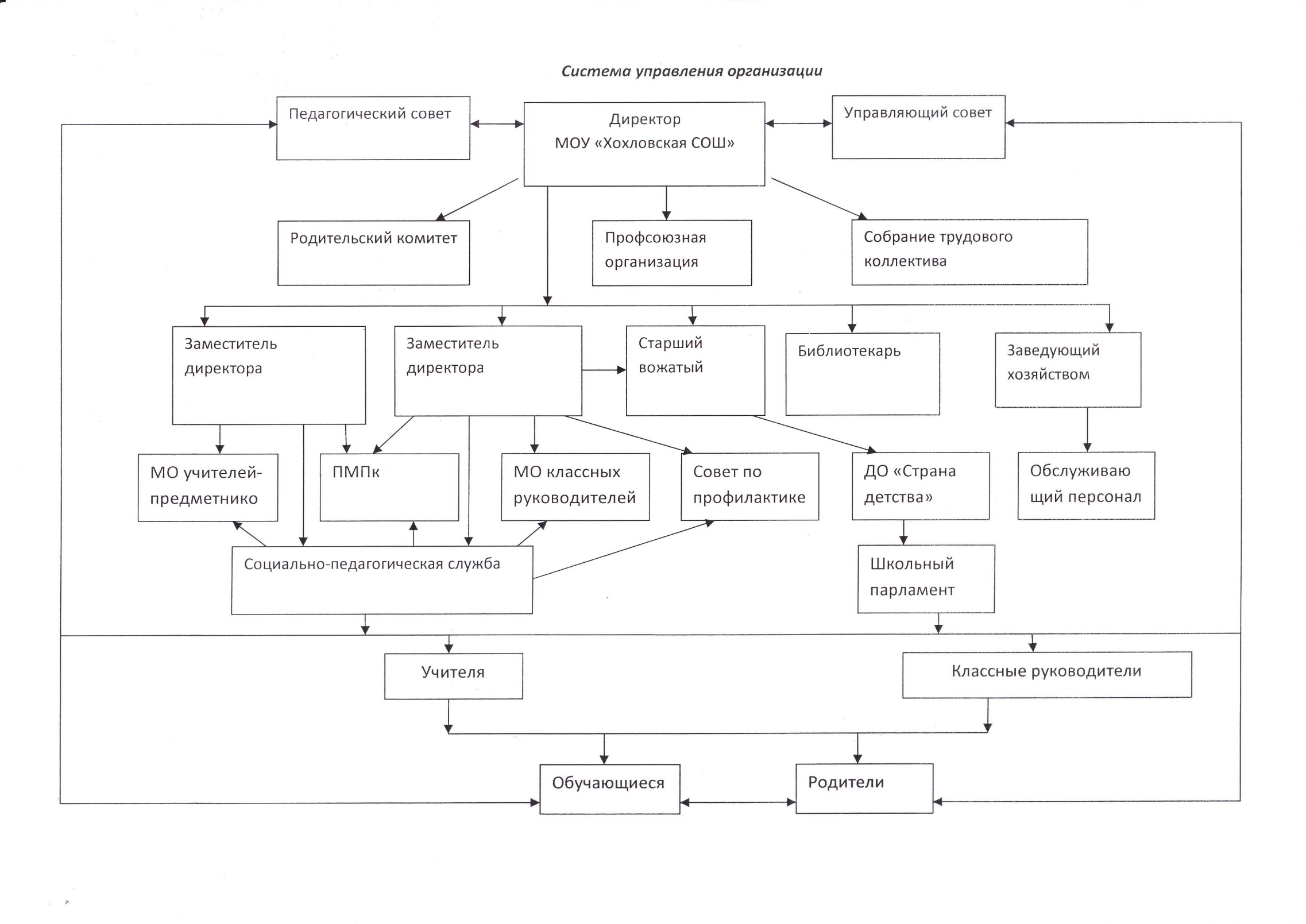 Содержание и качество подготовки обучающихся.В школе реализуются общеобразовательные программы на всех уровнях образования.Дошкольное образование в МОУ «Хохловская СОШ» структурном подразделении «детский сад» строится по ООП ДО с учетом примерной общеобразовательной программой дошкольного образования «Детство», которая разработана на основе ФГОС ДО.Начальное общее образование работает по ООП НОО, реализуя ФГОС НОО.Основное общее образование строится по ООП ООО на основе общеобразовательных программ по предметам, в 5-9 классах реализуется ФГОС ООО.Среднее общее образование строится по ООП СОО на основе общеобразовательных программ, на уровне среднего общего образования с 1 сентября 2021 года реализуется ФГОС. Учебные планы школы на 2020-2021 и 2021-2022 учебные годы были составлены с учетом требований ООП и сохраняли в необходимом объеме содержание, являющееся обязательным на каждом уровне обучения. При его составлении соблюдалась преемственность между уровнями обучения и классами, сбалансированность между предметами. Уровень недельной учебной нагрузки не превышал предельно допустимого уровня, предусмотренного нормами СанПиН.Обучение в начальной школе осуществляется по программе «Школа России», реализовался ФГОС НОО. При выборе учебно-методического комплекта для обучения на втором и третьем уровнях школа руководствовалась принципом преемственности.В основной школе часть, формируемая участниками образовательных отношений, определяется исходя из интересов и запросов обучающихся и их родителей (законных представителей). Учебный план школы уровня среднего образования учитывает интересы, склонности и способности обучающихся в соответствии с их профессиональными интересами и намерениями в отношении продолжения образования. В соответствии с СП 3.1/2.43598–20 и методическими рекомендациями по организации работы образовательных организаций Белгородской области в 2021 учебном году Школа:Уведомила управление Роспотребнадзора о дате начала образовательного процесса.Разработала графики входа обучающихся в учреждение.Подготовила новое расписание со смещенным началом урока и каскадное расписание звонков, чтобы минимизировать контакты учеников.Закрепила классы за кабинетами.Составила и утвердила графики уборки, проветривания кабинетов и рекреаций.Подготовила расписание работы столовой и приема пищи с учетом дистанцированной рассадки классов, учеников к накрыванию в столовой не допускали.Разместила на сайте школы необходимую информацию об антикоронавирусных мерах, ссылки распространяли по официальным родительским группам в Viber.В 2021 году организовано изучение курсов: «Родной язык» и «Литературное чтение на родном языке» в 1-4 классах, «Родной язык» и «Родная литература» в 5-9 классах, «Родной язык»  в 10 классе.Учебный план школы обеспечивает усвоение обучающимися стандартов образования, возможность получения качественного образования, отвечает специальным заказом на образовательные услуги.Все выпускники 9 класса получили Аттестат об основном общем образовании. В 2021 году Всероссийские проверочные работы выполнялись в весенние сроки учащимися 4-8 классов по следующим предметам: русскому языку, математике, окружающему миру, истории, биологии, географии, обществознанию, английскому языку, физике, химии. Анализ работ показал, что большинство учащихся справились с работами. Но при этом большой процент не соответствия оценок за ВПР и годовым оценкам. Наибольшее отклонение по английскому языку в 7 классе (результаты хуже годовых), по обществознанию в 8 классе (результаты выше годовых). Все работы проанализированы на заседаниях МО и педагогическом совете. Отмечено, что основной показатель качественной работы педагогов – это соответствие между внутренней и внешней оценкой работ обучающихся. В 2021 году обучающиеся активно принимали участие в мероприятиях и конкурсах различных уровней. Во всероссийской олимпиаде школьников, различных конкурсах, соревнованиях, других мероприятиях приняли участие 100% обучающихся. Этому способствовала подготовительная работа классных руководителей, учителей-предметников. Многие конкурсы проходили в заочном формате.В первом полугодии сразу 2 учащихся стали победителями муниципальных этапов конкурсов и призерами региональных.В школе на протяжении ряда лет нет обучающихся, имеющих неудовлетворительные оценки по результатам работы в течение года: четвертных отметок и отметок промежуточной аттестации. Этому способствует работа на уроках и на дополнительных занятиях. Работа администрации школы  с педагогами включала в себя оказание методической помощи и осуществление контроля. Основными элементами контроля учебно-воспитательного процесса в прошедшем учебном году были:выполнение всеобуча;состояние преподавания учебных предметов;качество обученности учащихся;качество ведения школьной документации;выполнение учебных программ; подготовка и проведение промежуточной и итоговой аттестации обучающихся.В ходе ежегодной сверки банка данных уточнены списки детей, фактически проживающих на территории, закреплённой за школой, и подлежащих обучению в школе. Проверены списки детей по классам, алфавитная книга записи учащихся, личные дела учащихся, выявлены учащиеся льготной категории. Работа по осуществлению всеобуча ведётся на основе плана учебно-воспитательной работы школы. К учебным занятиям приступили все обучающиеся школы. В 1 класс было зачислено 5 человек.В школе нет второгодников и отчисления обучающихся из школы.Информация об успеваемости за 2020-2021 учебный годОрганизация учебного процессаРежим занятий  в 2020-2021 и 2021-2022 учебных годах осуществлялся  в соответствии с календарным учебным графиком.2021-22 учебный год (1 полугодие)1. Календарные периоды учебного года1.1.Дата начала учебного года: 1 сентября 2021 г.1.2. Дата окончания  1 полугодия (2-й четверти) 24 декабря 2021 г.1.3. Продолжительность учебного года:– 1-е классы – 33 недели;(Дополнительные требования для обучающихся 1-х классов - «ступенчатый» режим обучения: - сентябрь-октябрь – по 3 урока в день по 35 минут каждый,  - ноябрь-декабрь – по 4 урока в день по 35 минут каждый и один раз в неделю 5 уроков за счет урока физической культуры)– 2–4-е классы – 34 недели;– 5–8-й класс – 35 недель с учетом промежуточной аттестации;– 9-й класс – 34 недели без учета государственной итоговой аттестации (ГИА);– 10-й класс – 35 недель с учетом промежуточной аттестации.2. Периоды образовательной деятельности2.1. Продолжительность учебных занятий по четвертям в учебных неделях и рабочих днях1-10 классы2.2. Продолжительность каникул, праздничных и выходных дней1-11классы3. Режим работы образовательной организации4. Распределение образовательной недельной нагрузки5. Расписание звонков и перемен1-й класс2–4-й классы5-10-е классы6. Организация промежуточной аттестацииПромежуточная аттестация в 2021 г. проводилась после окончания 4 четверти.Режим работы школы, организация промежуточной и государственной итоговой аттестации определяется в строгом соответствии с Федеральным Законом «Об образовании в Российской Федерации» № 273-ФЗ от 29.12.2012 г., Уставом МОУ «Хохловская СОШ» и санитарными правилами и нормативами СанПиН 2.4.2.2821-10.Режим работы структурного подразделения «детский сад»:Работает в режиме 5-ной рабочей недели.Время работы: 7.30 – 18.00.Режим питания: четырехразовое питание.Режим дня воспитанников составлен с учетом требований СанПиНов.Статистика образованияНа протяжении последних лет контингент обучающихся остается примерно одинаковым, на конец 2020-2021 учебного года в школе 97 обучающихся, в структурном подразделении «детский сад» было 24 воспитанника.Востребованность выпускников.Качество кадрового, учебно-методического, библиотечно-информационного обеспечения.Образовательный уровень педагогов школы достаточно высок. Высшее педагогическое образование имеют 100% педагогов.Сведения о педагогических работникахДеятельность социально-педагогической службы.Согласно внутришкольному плану, приказам Управления образования администрации Белгородского района и иным нормативным документам, в 2019-2020 и 2020-2021 учебных годах учителем-логопедом, педагогом-психологом и социальным педагогом были проведены ряд диагностических, коррекционно-развивающих, профилактических и консультативных мероприятий, направленных на повышение уровня психологического здоровья участников образовательного процесса.Результаты психолого-педагогического сопровождения обучающихся и воспитанников образовательной организации:- количество детей всего в школе - 97;- дети, нуждающиеся в помощи педагога-психолога - 42 (43%);- дети, которым оказана помощь педагогом-психологом - 42 (43 %);- дети, нуждающиеся в помощи  учителя-логопеда - 10- дети, которым предоставлена помощь учителя-логопеда– 10 ;- диагностических исследований - 31 за год.Количество детей, направленных ПМПк в 2020 году на территориальную психолого-медико-педагогическую комиссию – 10 человек. Деятельность социального педагога направлена на выявление, диагностику и коррекцию детей группы риска с различными формами психической и социальной дезадаптации, выражающейся в поведении, неадекватном нормам и требованиям ближайшего окружения, а также на выявление функционально несостоятельных семей и оздоровление семейного воспитания.Материально-техническая база1. Характеристика зданий.Таблица 7.2. Обеспеченность площадями.3. Информационно-техническое обеспечениеколичество компьютерных классов  – 1 (51,1 кв.м )количество обучающихся на один компьютер – 2 человека наличие локальной сети, выхода в Интернет – в локальной сети – 6, и выход в Интернет есть.наличие мультимедийного сопровождения, мультимедийных проекторов  - 8 штукналичие электронных учебников, программ: имеются.4. В детском саду есть необходимое оборудование для ведения всех видов деятельности воспитанников, постоянно добавляются и обновляются наглядные пособия.Площадка для прогулок огорожена, имеет необходимое оборудование, обеспечивающее физическую активность и разнообразную игровую деятельность воспитанников.Функционирование внутренней системы оценки качества образования.В школе разработано Положение о внутренней системе оценки качества образования МОУ «Хохловская средняя общеобразовательная школа им. В.С. Адонкина Белгородского района Белгородской области» .Целью внутришкольного мониторинга качества образования является получение регулярной достоверной информации о степени соответствия государственных образовательных стандартов с целью анализа, оценки, прогнозирования тенденций развития, принятия обоснованных управленческих решений для повышения эффективности образовательного процесса.	Внутренняя система оценки качества образования представляет собой совокупность организационных и функциональных структур, норм и правил, диагностических и оценочных процедур, обеспечивающих на единой концептуально-методологической основе оценку качества условий, процессов и результатов школьного образования.Результаты контроля и оценки качества образования предаются гласности в следующих формах:-информирование администрации и педагогических работников образовательного учреждения, Управления образования;-информирование общественности посредством отчета по самообследованию, аналитических докладов о состоянии качества образования на школьном и муниципальном уровне и других публикаций в СМИ и школьном сайте.	Основными пользователями результатов внутренней системы оценки качества образования школы являются:1) обучающиеся и их родители (законные представители);2) учредитель общеобразовательного учреждения;3) Управляющий Совет;4) администрация школы,5) педагогический коллектив школы;6) общественные организации, заинтересованные в оценке качества образования.	Мониторинг осуществляется на протяжении всего учебного года в сравнении промежуточных результатов по четвертям или полугодиям согласно школьному учебному графику. Исследования осуществляет группа мониторинга, состоящая из представителей администрации школы, специалистов школьных служб, представителей методических объединений, профсоюзного комитета. По итогам рассмотрения результатов принимается управленческое решение, которое является информационной основой для ВШК.На протяжении последних лет контингент обучающихся практически не меняется и составляет 90-100 обучающихся. Образовательная программа учреждения обеспечивает выполнение поставленных целей и задач. Соблюдена преемственность между уровнями обучения и классами, сбалансированность между предметными циклами и отдельными предметами, предусмотрено удовлетворение различных запросов учащихся с учётом физиологических возможностей и уровня подготовленности каждого, начиная от коррекционно-развивающего и заканчивая профильным.Одним из основных направлений деятельности школы является обеспечение выполнения образовательных программ и их практической части, соответствующих требованиям государственного образовательного стандарта. В 2021 году по предметам учебного плана во всех классах программный материал выполнен в соответствии с рабочими программами.	Важнейшим показателем качества образования являются индивидуальные достижения учащихся, под которыми понимается совокупность всех образовательных достижений, позволяющих ему успешно социализироваться в обществе и реализовать себя в различных сферах деятельности. Оценка индивидуальных достижений происходит через:оценка общеобразовательных достижений – это оценка конкретных знаний, умений и навыков по учебным предметам. Примером технологии оценки учебных достижений является государственная итоговая аттестация в форме ОГЭ для выпускников 9 класса, итоги Всероссийской проверочной работы обучающихся школы; оценка предметной компетентности заключается в оценке саморазвития и самореализации по выбранному профилю (участие в олимпиадах, творческих конкурсах и другие достижения, выходящие за рамки обязательных общеучебных предметов);оценка ключевых компетентностей заключается в оценке уровня развития тех способностей и тех компонентов мышления и понимания, которые не привязаны к предметным навыкам и знаниям. Оценка ключевых компетентностей осуществляется посредством психологического тестирования, наблюдения, участия учащихся в социальных практиках, анализ портфолио.Важнейшие целевые индикаторы и показатели:обеспечение повышения квалификации педагогов, ориентированных на индивидуализацию обучения и социализацию обучающихся;  организация учебно-воспитательного процесса за счет освоения технологий обучения, в т.ч. на коммуникативно-познавательной основе, личностно-ориентированного обучения, способствующих развитию творческого потенциала обучающихся, их самореализации, жизненного самоутверждения; уровень обученности выпускников: сравнительные результаты ГИА, процент выпускников, поступивших в учебные заведения различного профиля;  соответствие внутренней и внешней отметок обучающихся;наличие качественного продукта творческой проектной деятельности обучающихся;  степень удовлетворенности педагогов, учащихся и родителей деятельностью школы;результативное участие обучающихся во внешних научно-исследовательских, творческих конкурсах, олимпиадах, турнирах;состояние функционировании воспитательной системы школы;состояние функционирования психологической, социальной служб школы.Родительские собрания – это одна из основных традиционных форм работы с родителями. В 2021 в школе были проведены 3 общешкольных родительских собрания, из них 2 очно, 2 в онлайн формате. На них рассматривались следующие традиционные вопросы:- режим дня и здоровое питание школьника;- о мерах по предупреждению дорожно-транспортных происшествий;- о состоянии здоровья учащихся;- о подготовке к государственной итоговой аттестации;- о предупреждении правонарушений и преступлений подростками;- о действующем на территории РФ и области законодательстве по вопросам обеспечения безопасности детей и подростков, охраны их жизни и здоровья - о стратегии Доброжелательная школа.- об информационной безопасности детей в сети Интернет;- о безопасности на каникулах;- об организации образовательного процесса в школе;- организация  отдыха учащихся в каникулярное время.Кроме того актуальными оставались вопросы безопасности нахождения детей в школе и других общественных местах.На родительские собрания регулярно приглашаются работники различных ведомств Белгородского района: медицинские работники, представители правоохранительных органов и др. В школе осуществляется проверка посещаемости учащимися, уроков, внеурочной деятельности, дополнительного образования, в т.ч. дополнительных занятий по предметам, определение уровня проведения индивидуальных занятий. Для учащихся, обучающихся по адаптированной образовательной программе, составлялся индивидуальный план работы.Для контроля за состоянием преподавания учебных предметов администрацией школы были посещены уроки учителей-предметников. Особое внимание уделялось совершенствованию форм и методов организации урока, подготовке учащихся к промежуточной и итоговой аттестации.Согласно плану внутришкольного контроля осуществляется проверка работы со школьной документацией. Классные журналы, а также журналы в личные дела и тетради обучающихся 1-10 классов подвергаются плановым и внеплановым проверкам. Анализировалась работа учителей-предметников и классных руководителей. Результаты контроля отражались в справках заместителей директора, в приказах по школе, обсуждались на совещаниях при директоре.Согласно учебному плану и плану воспитательной работы в 2021 учебном году школа работает по 5 направлениям внеурочной деятельности:- спортивно – оздоровительное,- духовно-нравственное,- социальное,- общеинтеллектуальное,- общекультурное;  5 направлениям дополнительного образования:- художественного - эстетического;- научно-технического;- туристско-краеведческого;- культурологического;- физкультурно-спортивного. В 2021 учебном году осуществлялась спортивно-массовая и физкультурно-оздоровительная деятельность школы Работа педагогического коллектива направлена на формирование позитивного и ответственного отношения ребенка к своему здоровью через комплекс учебной, внеурочной, кружковой деятельности. В 2021 учебном году были проведены спортивные соревнования: по русской лапте, волейболу, баскетболу, мини-футболу, проводились «Дни здоровья».В рамках школьной спартакиады обучающиеся школы принимали активное участие в зональных соревнованиях своей группы.В 2021 году получила продолжение работа по выполнению физкультурного комплекса ГТО. Все обучающиеся основной группы здоровья принимают участие в выполнении нормативов комплекса ГТО.В структурном подразделении «детский сад» МОУ «Хохловская СОШ» в 2021 году были проведены традиционные мероприятия и праздники в очном формате, но без участия родителей: праздники, посвященные 23 февраля и 8 Марта, прощание с детским садом, праздники Осени, День Матери, Новый год. Кроме того воспитанники участвовали в общешкольных праздниках. При проведении вышеназванных мероприятий учитывались санитарные правила.Общие выводы по итогам самообследования:Деятельность муниципального общеобразовательного учреждения «Хохловская средняя общеобразовательная школа им. В.С. Адонкина Белгородского района Белгородской области» строится в соответствии с законодательством Российской Федерации об образовании, федеральными законами, указами и распоряжениями Президента Российской Федерации, постановлениями и распоряжениями Правительства Российской Федерации, решениями региональных и муниципальных служб. МОУ «Хохловская СОШ» предоставляет доступное качественное образование, воспитание и развитие в безопасных, комфортных условиях, адаптированных к возможностям каждого обучающегося. В управлении МОУ «Хохловская СОШ» сочетаются принципы единоначалия и коллегиальности. Обучающиеся, родители (законные представители) несовершеннолетних обучающихся являются участниками органов управления МОУ «Хохловская СОШ». Педагогический коллектив на основе анализа и структурирования возникающих проблем определяет перспективы развития в соответствии с уровнем требований современного этапа развития общества. Качество образовательных воздействий осуществляется за счет эффективного использования современных образовательных технологий, в том числе информационно-коммуникационных. В школе в приоритете работа по повышению качества образования обучающихся: соответствие внутренней и внешней оценки обучающихся, получение Аттестатов всеми обучающимися выпускных классов.Повышается профессиональный уровень педагогического коллектива. Содержание, уровень и качество подготовки обучающихся по образовательным программам начального общего, основного общего, среднего общего образования – соответствуют требованиям федеральных государственных образовательных стандартов. Обучающиеся по образовательным программам дошкольного образования достигают целевых ориентиров, обозначенных федеральным государственным образовательным стандартом дошкольного образования. Созданы условия для самореализации обучающегося в урочной и внеурочной деятельности, что подтверждается уровнем участия в олимпиадах, фестивалях, конкурсах, соревнованиях различного уровня. Учебно-методическое, библиотечно-информационное обеспечение, материально-техническая база, информационно-техническое оснащение образовательного процесса соответствуют требованиям определенными федеральными государственными образовательными стандартами и образовательными программами. Повышается информационная открытость образовательного учреждения посредством размещения материалов на официальном сайте МОУ «Хохловская СОШ» в информационно-телекоммуникационной сети Интернет.  ПОКАЗАТЕЛИ
ДЕЯТЕЛЬНОСТИ МОУ «ХОХЛОВСКАЯ СОШ», подлежащей самообследованию(за 2021 г.)
Директор школы						Л.Ф. ШандураПоказатели деятельности МОУ «Хохловская СОШ» структурного подразделения «детский сад» подлежащей самообследованию 
(по состоянию на 31.12.2021г.)	Директор школы                                        Л.Ф. Шандура2019-20202020-20212021-2022Общее количество классов111010В том числе:- занимающихся по базовым общеобразовательным программам10910- занимающихся по специальным (коррекционным) общеобразовательным программам -0-- по индивидуальным планам (профильное обучение)11-- групп по присмотру и уходу ---ПараллельВсего учащихсяПодлежат аттестацииНа "5"На "5" и "4" Из них с одной "4" На "3" Из них с одной "3" Успеваемость, %Средний балл1120000000,000,002121235140100,003,923101006240100,003,6045502030100,003,40ИТОГО по уровню НОО39273133110100,003,705121216053100,003,6769914041100,003,677101005051100,003,5081515141101100,003,409111103181100,003,27ИТОГО по уровню ООО57573222327100,003,49101100010100,003,001100000000,000,00ИТОГО по уровню СОО1100010100,003,00Итого по школе97856355447100,003,55Учебный периодДатаДатаУчебный периодНачало Окончание I четверть01.09.202129.10.2021II четверть08.11.202124.12.2021Каникулярный периодДатаДатаПродолжительность каникул, праздничных и выходных дней в календарных дняхКаникулярный периодНачало Окончание Продолжительность каникул, праздничных и выходных дней в календарных дняхОсенние каникулы30.10.202107.11.20219Зимние каникулы25.12.202110.01.202116Период учебной деятельности1–11 классыУчебная неделя (дней)5 днейУрок (минут)45 минут (35 мин. в 1 кл 1 и 2 четв.)Перерыв (минут)10–20 минутПромежуточная аттестацияОбразовательная деятельностьНедельная нагрузка (5-дневная учебная неделя) 
в академических часахНедельная нагрузка (5-дневная учебная неделя) 
в академических часахНедельная нагрузка (5-дневная учебная неделя) 
в академических часахНедельная нагрузка (5-дневная учебная неделя) 
в академических часахНедельная нагрузка (5-дневная учебная неделя) 
в академических часахНедельная нагрузка (5-дневная учебная неделя) 
в академических часахНедельная нагрузка (5-дневная учебная неделя) 
в академических часахНедельная нагрузка (5-дневная учебная неделя) 
в академических часахНедельная нагрузка (5-дневная учебная неделя) 
в академических часахНедельная нагрузка (5-дневная учебная неделя) 
в академических часахОбразовательная деятельность1 кл2 кл3 кл4 кл5 кл6 кл7 кл8 кл9 кл10 клУрочная21232323293032333334Внеурочная 5555555555Образовательная деятельностьСентябрь – октябрьНоябрь – декабрь1-й урок9:00 — 9:359:00 — 9:351-я перемена9:35 — 9:559:35 — 9:552-й урок9:55 — 10:309:55 — 10:302-я переменаДинамическая пауза10:30 — 11:1010:30 — 11:103-й урок11:10 — 11:4511:10 — 11:453-я перемена11:45 — 12:0511:45 — 12:054-й урок—12:05 — 12:404-я перемена—12:40 — 12:505-й урок—1 раз в неделю12:50 — 13:25Внеурочная деятельностьc 12:30УрокПродолжительность урокаПродолжительность перемены1-й9:00 — 9:4520 минут2-й10:05 — 10:5010 минут3-й10.00 — 11:4520 минут4-й12:05 — 12:5010 минут5-й13:00 — 13:4510 минутУрокПродолжительность урокаПродолжительность перемены1-й8:45 — 9:3020 минут2-й9:50 — 10:3510 минут3-й10.45 — 11:3010 минут4-й11:40 — 12:2520 минут5-й12:45 — 13:3010 минут6-й13:40 — 14:2510 минут7-й14:35 — 15:20-№Параметры статистики20211Количество учащихся, окончивших основную школу 72Доля учеников, получающих дальнейшее образование после окончания школыВ учреждениях НПО0В СПО6В 10 класс школы1ПоказательПоказатель2018-20192019-20202020-2021Всего педагогических работниковВсего педагогических работников161616Укомплектованность штата педагогических работников %Укомплектованность штата педагогических работников %100100100Из них внешних совместителейИз них внешних совместителей222Образовательный уровень педагогических работниковВысшее образование161616Образовательный уровень педагогических работниковСреднее профессиональное образование---Прошли переподготовку---Повышение квалификации (курсы)Повышение квалификации (курсы)8Квалификационная категорияВысшая221Квалификационная категорияПервая 9109Квалификационная категорияБез категории546Имеют государственные и ведомственные наградыИмеют государственные и ведомственные награды443Вид строенияТип строения (типовое, нетиповое, приспособленное)Общая площадьГод постройкиГод последнегоремонта Проектная мощностьФактическаянаполняемостьШкольное зданиеТиповой проект на 420 мест4127,9 кв.м1987Капитальный ремонт кровли – 2019 г, капремонт пищеблока с заменой техоборудования-2006г, 2014 г. (частично);отопления-2006г; водопровода, канализации, сантехники-2008г, электропроводки - 2008 г.420 учащихся97 учащихсяНаименованиеКоличество, площадьУчебные кабинеты20 кабинетов  – 945 кв.м.Лаборатории3 лаборантских комнат – 56 кв.м.Мастерские2 – 332 кв.м. (закрыты на капитальный ремонт)Актовый зал1 – 114 кв.м.Спортивный зал1 зал – 288 кв.м.Столовая1 зал – 69 кв. м.Библиотека1 – 59,5 кв.м.Стадион3 спортивных площадок – 5000 кв.м. (+1 беговая и полоса препятствий)Раздевалка4 – 69,2 кв.мУчебное хозяйство  (га)1,5 гаОвощехранилище1 –  50 кв.м.Медицинский кабинетнетОздоровительный центрнетЗал хореографиинетТир1 – 171,1 кв. м.Музей1 – 16,0 кв.м.Кабинет пединформации1 – 35,9Методический кабинет1-35 кв.м.Логопедический кабинет1 – 13,9 кв.м.Кабинет психолога и социального педагога1- 35 кв.м.Административные кабинеты2 – 66 кв.мЛыжная базанетГараж1 – 100 кв.мГеографическая площадка1  шт№Описание компьютерного класса или комплекса (спецификации серверов, рабочих станций)Где установлен(кабинет информатики, предметные классы, администрация и пр.)Кем используется(предметы)Годустановки1Компьютерный класс: 7 рабочих мест ученика, 1 рабочее место учителя:Процессор:Celeron-3 штукиПроцессор: IntelPentium – 1шт.Процессор: Pentium (R) –4шт.Монитор LG  - 4шт.Монитор: KraftwayE-117SF – 4 штКабинет информатикиинформатика;иностранные  языки;математика;русский язык;ОБЖ;литература;православная культура;география;биология;физика2003,20102Автоматизированное рабочее место:Процессор:IntelPentiumDualE2200 (2/20GHz 4 3.06 GHzМонитор Benq 17"Принтер HPDeskjet 6940 seriesКабинет директораДиректор, секретарь, учителя20073Процессор:Intel Dual E2140 (1.6GHz, Память: 0,99 GbytesЖесткийдиск: 74 Гб, принтерHP LaserJet -1020 – laser, сканер CanonКабинет директораЗаместитель директора, учителя20084Процессор: Pentium (R) –1шт.Монитор LG  -1 штКабинет директораЗаместитель директора, учителя20105Автоматизированное рабочее место педагога:- Ноутбук;- Принтер;- проектор;- колонки.- цифровой микроскоп «Эксперт»;- Модульная система экспериментов;- маркерная доска1 класс,2 класс,3 класс4 класс7 класс (кабинет математики)8 класс (кабинет русского языка и литературы)уроки и внеурочная деятельность2011201220132013201620176Ноутбук ASUS Кабинет директораИстория, обществознание, православная культура, география, биология, физика, химия, технология, немецкий язык, ОБЖ20117Ноутбук LenovoКабинет директораДиректор20198Ноутбук hp – 3 шт.Кабинеты Заместители директораУчитель химииЗаместители директора20209МФУ Lexmark – 3 шт.КабинетыНач. классыСекретарь202010Мобильный класс:Тележка для ноутбуковНоутбук HP – 11 шт.Для нач. классов4 класс202111Мобильный класс:Тележка для планшетовПланшет Lenovo – 10 шт.Для 1 класса1 класс202112Ноутбук hp – 2 шт. Библиотека, структурное подразделение д/сБиблиотека, структурное подразделение д/с202113Ноутбук hp – 28 шт.Кабинет информатикиВсе предметы2021Количество наименований учебно-наглядных пособий и учебного оборудования, имеющихся в образовательном учрежденииВсегоБиблиотечный фонд  10053Из них:УчебникиОсновной фонд:печатные пособия: словари, репродукции картин, портреты поэтов и писателей, плакаты, карты, атласы, альбомы, комплекты открыток и т.д.;Экранно-звуковые пособия: аудиозаписи, слайды, видеофильмы, цифровые образовательные ресурсы и т.д.2077700063365Учебно-практическое и учебно-лабораторное оборудование: термометры, компасы, часы, микроскопы, лабораторное оборудование для проведения опытов, модели, муляжи, макеты, глобусы и т.д.имеетсяНатуральные объекты по естествознанию: коллекции, гербарии, и др.имеетсяМузыкальные инструментыимеетсяУчебно-практическое оборудование по физкультуреимеется№п/пПоказателиЕдиница измерения1.Образовательная деятельность1.1Общая численность учащихся90 человек1.2Численность учащихся по образовательной программе начального общего образования40 человек1.3Численность учащихся по образовательной программе основного общего образования49 человек1.4Численность учащихся по образовательной программе среднего общего образования1 человек1.5Численность/удельный вес численности учащихся, успевающих на "4" и "5" по результатам промежуточной аттестации, в общей численности учащихся41 человек/ 48,8%1.6Средний балл государственной итоговой аттестации выпускников 9 класса по русскому языку25,38/3,881.7Средний балл государственной итоговой аттестации выпускников 9 класса по математике12,38/31.8Средний балл единого государственного экзамена выпускников 11 класса по русскому языку-1.9Средний балл единого государственного экзамена выпускников 11 класса по математике:- базовый - профильный-1.10Численность/удельный вес численности выпускников 9 класса, получивших неудовлетворительные результаты на государственной итоговой аттестации по русскому языку, в общей численности выпускников 9 класса0/0%1.11Численность/удельный вес численности выпускников 9 класса, получивших неудовлетворительные результаты на государственной итоговой аттестации по математике, в общей численности выпускников 9 класса0/0%1.12Численность/удельный вес численности выпускников 11 класса, получивших результаты ниже установленного минимального количества баллов единого государственного экзамена по русскому языку, в общей численности выпускников 11 класса-1.13Численность/удельный вес численности выпускников 11 класса, получивших результаты ниже установленного минимального количества баллов единого государственного экзамена по математике, в общей численности выпускников 11 класса-1.14Численность/удельный вес численности выпускников 9 класса, не получивших аттестаты об основном общем образовании, в общей численности выпускников 9 класса0/0  человек/%1.15Численность/удельный вес численности выпускников 11 класса, не получивших аттестаты о среднем общем образовании, в общей численности выпускников 11 класса-1.16Численность/удельный вес численности выпускников 9 класса, получивших аттестаты об основном общем образовании с отличием, в общей численности выпускников 9 класса0/0  человек/%1.17Численность/удельный вес численности выпускников 11 класса, получивших аттестаты о среднем общем образовании с отличием, в общей численности выпускников 11 класса-1.18Численность/удельный вес численности учащихся, принявших участие в различных олимпиадах, смотрах, конкурсах, в общей численности учащихся90 человек /100%1.19Численность/удельный вес численности учащихся - победителей и призеров олимпиад, смотров, конкурсов, в общей численности учащихся, в том числе:1.19.1Регионального уровня2 человека/ 2,2%1.19.2Федерального уровня0 человек/ 0%1.19.3Международного уровня0 человек/0 %1.20Численность/удельный вес численности учащихся, получающих образование с углубленным изучением отдельных учебных предметов, в общей численности учащихся0 человек/0 %1.21Численность/удельный вес численности учащихся, получающих образование в рамках профильного обучения, в общей численности учащихся0 человек/0 %1.22Численность/удельный вес численности обучающихся с применением дистанционных образовательных технологий, электронного обучения, в общей численности учащихся90/100 человек/%1.23Численность/удельный вес численности учащихся в рамках сетевой формы реализации образовательных программ, в общей численности учащихся0/0 человек/%1.24Общая численность педагогических работников, в том числе:17 человек1.25Численность/удельный вес численности педагогических работников, имеющих высшее образование, в общей численности педагогических работников17 человек/ 100 %1.26Численность/удельный вес численности педагогических работников, имеющих высшее образование педагогической направленности (профиля), в общей численности педагогических работников17 человек/ 100 %1.27Численность/удельный вес численности педагогических работников, имеющих среднее профессиональное образование, в общей численности педагогических работников0 человек/ 0%1.28Численность/удельный вес численности педагогических работников, имеющих среднее профессиональное образование педагогической направленности (профиля), в общей численности педагогических работников0 человек/ 0%1.29Численность/удельный вес численности педагогических работников, которым по результатам аттестации присвоена квалификационная категория, в общей численности педагогических работников, в том числе:9 человек/ 53%1.29.1Высшая1 человек/ 6%1.29.2Первая8 человек/ 47%1.30Численность/удельный вес численности педагогических работников в общей численности педагогических работников, педагогический стаж работы которых составляет:1.30.1До 5 лет0 человек/ 0%1.30.2Свыше 30 лет8 человек/ 47%1.31Численность/удельный вес численности педагогических работников в общей численности педагогических работников в возрасте до 30 лет0 человек/ 0%1.32Численность/удельный вес численности педагогических работников в общей численности педагогических работников в возрасте от 55 лет7 человек/ 41%1.33Численность/удельный вес численности педагогических и административно-хозяйственных работников, прошедших за последние 5 лет повышение квалификации/профессиональную переподготовку по профилю педагогической деятельности или иной осуществляемой в образовательной организации деятельности, в общей численности педагогических и административно-хозяйственных работников17 человек/ 100%1.34Численность/удельный вес численности педагогических и административно-хозяйственных работников, прошедших повышение квалификации по применению в образовательном процессе федеральных государственных образовательных стандартов, в общей численности педагогических и административно-хозяйственных работников17 человек/ 100%2.Инфраструктура2.1Количество компьютеров в расчете на одного учащегося0,63 единиц2.2Количество экземпляров учебной и учебно-методической литературы из общего количества единиц хранения библиотечного фонда, состоящих на учете, в расчете на одного учащегося99,6 единиц2.3Наличие в образовательной организации системы электронного документооборотада2.4Наличие читального зала библиотеки, в том числе:нет2.4.1С обеспечением возможности работы на стационарных компьютерах или использования переносных компьютеровнет2.4.2С медиатекойнет2.4.3Оснащенного средствами сканирования и распознавания текстовнет2.4.4С выходом в Интернет с компьютеров, расположенных в помещении библиотекинет2.4.5С контролируемой распечаткой бумажных материаловнет2.5Численность/удельный вес численности учащихся, которым обеспечена возможность пользоваться широкополосным Интернетом (не менее 2 Мб/с), в общей численности учащихся97 человек/ 100%2.6Общая площадь помещений, в которых осуществляется образовательная деятельность, в расчете на одного учащегося32,5 кв. мN п/пПоказателиЕдиница измерения1.Образовательная деятельность1.1Общая численность воспитанников, осваивающих образовательную программу дошкольного образования, в том числе:25 человека1.1.1В режиме полного дня (8-12 часов)25 человека1.1.2В режиме кратковременного пребывания (3-5 часов)0 человек1.1.3В семейной дошкольной группе0 человек1.1.4В форме семейного образования с психолого-педагогическим сопровождением на базе дошкольной образовательной организации0 человек1.2Общая численность воспитанников в возрасте до 3 лет2 человек1.3Общая численность воспитанников в возрасте от 3 до 8 лет23 человек1.4Численность/удельный вес численности воспитанников в общей численности воспитанников, получающих услуги присмотра и ухода:25 человек/ 100%1.4.1В режиме полного дня (8-12 часов)25 человек/ 100%1.4.2В режиме продленного дня (12-14 часов)0 человек/%1.4.3В режиме круглосуточного пребывания0 человек/%1.5Численность/удельный вес численности воспитанников с ограниченными возможностями здоровья в общей численности воспитанников, получающих услуги:0 человек/%1.5.1По коррекции недостатков в физическом и (или) психическом развитии0 человек/%1.5.2По освоению образовательной программы дошкольного образования0  человек/%1.5.3По присмотру и уходу0 человек/%1.6Средний показатель пропущенных дней при посещении дошкольной образовательной организации по болезни на одного воспитанника9,7 дня1.7Общая численность педагогических работников, в том числе:4 человека1.7.1Численность/удельный вес численности педагогических работников, имеющих высшее образование4 человек/ 100%1.7.2Численность/удельный вес численности педагогических работников, имеющих высшее образование педагогической направленности (профиля)3 человек/ 75%1.7.3Численность/удельный вес численности педагогических работников, имеющих среднее профессиональное образование1 человек/33%1.7.4Численность/удельный вес численности педагогических работников, имеющих среднее профессиональное образование педагогической направленности (профиля)0 человек/%1.8Численность/удельный вес численности педагогических работников, которым по результатам аттестации присвоена квалификационная категория, в общей численности педагогических работников, в том числе:1 человек/33%1.8.1Высшая0 человек/%1.8.2Первая1 человек/33%1.9Численность/удельный вес численности педагогических работников в общей численности педагогических работников, педагогический стаж работы которых составляет:человек/%1.9.1До 5 лет0 человек/ %1.9.2Свыше 30 лет0 человек/%1.10Численность/удельный вес численности педагогических работников в общей численности педагогических работников в возрасте до 30 лет0 человек/ 0%1.11Численность/удельный вес численности педагогических работников в общей численности педагогических работников в возрасте от 55 лет0 человек/ 0%1.12Численность/удельный вес численности педагогических и административно-хозяйственных работников, прошедших за последние 5 лет повышение квалификации/профессиональную переподготовку по профилю педагогической деятельности или иной осуществляемой в образовательной организации деятельности, в общей численности педагогических и административно-хозяйственных работников4 человека/100%1.13Численность/удельный вес численности педагогических и административно-хозяйственных работников, прошедших повышение квалификации по применению в образовательном процессе федеральных государственных образовательных стандартов в общей численности педагогических и административно-хозяйственных работников4 человека/100%1.14Соотношение "педагогический работник/воспитанник" в дошкольной образовательной организации1 человек/ 6,25 человек1.15Наличие в образовательной организации следующих педагогических работников:1.15.1Музыкального руководителяда 1.15.2Инструктора по физической культуреда1.15.3Учителя-логопеданет1.15.4Логопеданет1.15.5Учителя- дефектологанет1.15.6Педагога-психологанет2.Инфраструктура2.1Общая площадь помещений, в которых осуществляется образовательная деятельность, в расчете на одного воспитанника69,2 кв.м.2.2Площадь помещений для организации дополнительных видов деятельности воспитанников0 кв.м.2.3Наличие физкультурного заланет2.4Наличие музыкального заланет2.5Наличие прогулочных площадок, обеспечивающих физическую активность и разнообразную игровую деятельность воспитанников на прогулкеда